Certification:I, the undersigned, certify to the best of my knowledge and belief that Job Application Form correctly describes my qualifications and my experience; I understand that any willful misstatement described herein may lead to my disqualification or dismissal, if engaged. Full Name -------------------------------------------------------                                Date: Day/Month/Year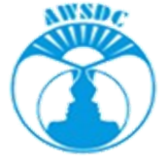 Afghan Women Skills Development Center (AWSDC)Job Application FormAfghan Women Skills Development Center (AWSDC)Job Application FormAfghan Women Skills Development Center (AWSDC)Job Application FormAfghan Women Skills Development Center (AWSDC)Job Application FormAfghan Women Skills Development Center (AWSDC)Job Application FormAfghan Women Skills Development Center (AWSDC)Job Application FormAfghan Women Skills Development Center (AWSDC)Job Application FormAfghan Women Skills Development Center (AWSDC)Job Application FormAfghan Women Skills Development Center (AWSDC)Job Application FormAfghan Women Skills Development Center (AWSDC)Job Application FormFull Name:Full Name:Full Name:Full Name:Position Applied:Position Applied:Position Applied:Position Applied:Position Applied:Position Applied:Father’s Name:Father’s Name:Father’s Name:Father’s Name:Vacancy No:Vacancy No:Vacancy No:Vacancy No:Vacancy No:Vacancy No:Address: Address: Address: Address: Address: Address: Address: Address: Address: Address: Mobile:                                                                          Email:Mobile:                                                                          Email:Mobile:                                                                          Email:Mobile:                                                                          Email:Mobile:                                                                          Email:Mobile:                                                                          Email:Mobile:                                                                          Email:Mobile:                                                                          Email:Mobile:                                                                          Email:Mobile:                                                                          Email:Personal Information:Personal Information:Personal Information:Personal Information:Personal Information:Personal Information:Personal Information:Personal Information:Personal Information:Personal Information:EMPLOYMENT RECORDEMPLOYMENT RECORDEMPLOYMENT RECORDEMPLOYMENT RECORDEMPLOYMENT RECORDEMPLOYMENT RECORDEMPLOYMENT RECORDEMPLOYMENT RECORDEMPLOYMENT RECORDEMPLOYMENT RECORDDatesDates Employer's Name Employer's NamePosition(s) HeldPosition(s) HeldPosition(s) HeldPosition(s) HeldAddressAddressFrom:From: Employer's Name Employer's NamePosition(s) HeldPosition(s) HeldPosition(s) HeldPosition(s) HeldAddressAddressTo:To:Activities Performed: (Only indicate 5 main activities) 
1.
2.
3.
4.
5.Activities Performed: (Only indicate 5 main activities) 
1.
2.
3.
4.
5.Activities Performed: (Only indicate 5 main activities) 
1.
2.
3.
4.
5.Activities Performed: (Only indicate 5 main activities) 
1.
2.
3.
4.
5.Activities Performed: (Only indicate 5 main activities) 
1.
2.
3.
4.
5.Activities Performed: (Only indicate 5 main activities) 
1.
2.
3.
4.
5.Activities Performed: (Only indicate 5 main activities) 
1.
2.
3.
4.
5.Activities Performed: (Only indicate 5 main activities) 
1.
2.
3.
4.
5.Activities Performed: (Only indicate 5 main activities) 
1.
2.
3.
4.
5.Activities Performed: (Only indicate 5 main activities) 
1.
2.
3.
4.
5.Activities Performed: (Only indicate 5 main activities) 
1.
2.
3.
4.
5.Activities Performed: (Only indicate 5 main activities) 
1.
2.
3.
4.
5.Activities Performed: (Only indicate 5 main activities) 
1.
2.
3.
4.
5.Activities Performed: (Only indicate 5 main activities) 
1.
2.
3.
4.
5.Activities Performed: (Only indicate 5 main activities) 
1.
2.
3.
4.
5.Activities Performed: (Only indicate 5 main activities) 
1.
2.
3.
4.
5.Activities Performed: (Only indicate 5 main activities) 
1.
2.
3.
4.
5.Activities Performed: (Only indicate 5 main activities) 
1.
2.
3.
4.
5.Activities Performed: (Only indicate 5 main activities) 
1.
2.
3.
4.
5.Activities Performed: (Only indicate 5 main activities) 
1.
2.
3.
4.
5.Activities Performed: (Only indicate 5 main activities) 
1.
2.
3.
4.
5.Activities Performed: (Only indicate 5 main activities) 
1.
2.
3.
4.
5.Activities Performed: (Only indicate 5 main activities) 
1.
2.
3.
4.
5.Activities Performed: (Only indicate 5 main activities) 
1.
2.
3.
4.
5.Activities Performed: (Only indicate 5 main activities) 
1.
2.
3.
4.
5.Activities Performed: (Only indicate 5 main activities) 
1.
2.
3.
4.
5.Activities Performed: (Only indicate 5 main activities) 
1.
2.
3.
4.
5.Activities Performed: (Only indicate 5 main activities) 
1.
2.
3.
4.
5.Activities Performed: (Only indicate 5 main activities) 
1.
2.
3.
4.
5.Activities Performed: (Only indicate 5 main activities) 
1.
2.
3.
4.
5.Activities Performed: (Only indicate 5 main activities) 
1.
2.
3.
4.
5.Activities Performed: (Only indicate 5 main activities) 
1.
2.
3.
4.
5.Activities Performed: (Only indicate 5 main activities) 
1.
2.
3.
4.
5.Activities Performed: (Only indicate 5 main activities) 
1.
2.
3.
4.
5.Activities Performed: (Only indicate 5 main activities) 
1.
2.
3.
4.
5.Activities Performed: (Only indicate 5 main activities) 
1.
2.
3.
4.
5.Activities Performed: (Only indicate 5 main activities) 
1.
2.
3.
4.
5.Activities Performed: (Only indicate 5 main activities) 
1.
2.
3.
4.
5.Activities Performed: (Only indicate 5 main activities) 
1.
2.
3.
4.
5.Activities Performed: (Only indicate 5 main activities) 
1.
2.
3.
4.
5.Dates Employer's Name Employer's Name Employer's NamePosition(s) HeldPosition(s) HeldPosition(s) HeldPosition(s) HeldAddressAddressFrom:Position(s) HeldPosition(s) HeldPosition(s) HeldPosition(s) HeldAddressAddress To:Activities Performed: (Only indicate 5 main activities) 
1.
2.
3.
4.
5.Activities Performed: (Only indicate 5 main activities) 
1.
2.
3.
4.
5.Activities Performed: (Only indicate 5 main activities) 
1.
2.
3.
4.
5.Activities Performed: (Only indicate 5 main activities) 
1.
2.
3.
4.
5.Activities Performed: (Only indicate 5 main activities) 
1.
2.
3.
4.
5.Activities Performed: (Only indicate 5 main activities) 
1.
2.
3.
4.
5.Activities Performed: (Only indicate 5 main activities) 
1.
2.
3.
4.
5.Activities Performed: (Only indicate 5 main activities) 
1.
2.
3.
4.
5.Activities Performed: (Only indicate 5 main activities) 
1.
2.
3.
4.
5.Activities Performed: (Only indicate 5 main activities) 
1.
2.
3.
4.
5.Activities Performed: (Only indicate 5 main activities) 
1.
2.
3.
4.
5.Activities Performed: (Only indicate 5 main activities) 
1.
2.
3.
4.
5.Activities Performed: (Only indicate 5 main activities) 
1.
2.
3.
4.
5.Activities Performed: (Only indicate 5 main activities) 
1.
2.
3.
4.
5.Activities Performed: (Only indicate 5 main activities) 
1.
2.
3.
4.
5.Activities Performed: (Only indicate 5 main activities) 
1.
2.
3.
4.
5.Activities Performed: (Only indicate 5 main activities) 
1.
2.
3.
4.
5.Activities Performed: (Only indicate 5 main activities) 
1.
2.
3.
4.
5.Activities Performed: (Only indicate 5 main activities) 
1.
2.
3.
4.
5.Activities Performed: (Only indicate 5 main activities) 
1.
2.
3.
4.
5.Activities Performed: (Only indicate 5 main activities) 
1.
2.
3.
4.
5.Activities Performed: (Only indicate 5 main activities) 
1.
2.
3.
4.
5.Activities Performed: (Only indicate 5 main activities) 
1.
2.
3.
4.
5.Activities Performed: (Only indicate 5 main activities) 
1.
2.
3.
4.
5.Activities Performed: (Only indicate 5 main activities) 
1.
2.
3.
4.
5.Activities Performed: (Only indicate 5 main activities) 
1.
2.
3.
4.
5.Activities Performed: (Only indicate 5 main activities) 
1.
2.
3.
4.
5.Activities Performed: (Only indicate 5 main activities) 
1.
2.
3.
4.
5.Activities Performed: (Only indicate 5 main activities) 
1.
2.
3.
4.
5.Activities Performed: (Only indicate 5 main activities) 
1.
2.
3.
4.
5.Activities Performed: (Only indicate 5 main activities) 
1.
2.
3.
4.
5.Activities Performed: (Only indicate 5 main activities) 
1.
2.
3.
4.
5.Activities Performed: (Only indicate 5 main activities) 
1.
2.
3.
4.
5.Activities Performed: (Only indicate 5 main activities) 
1.
2.
3.
4.
5.Activities Performed: (Only indicate 5 main activities) 
1.
2.
3.
4.
5.Activities Performed: (Only indicate 5 main activities) 
1.
2.
3.
4.
5.Activities Performed: (Only indicate 5 main activities) 
1.
2.
3.
4.
5.Activities Performed: (Only indicate 5 main activities) 
1.
2.
3.
4.
5.Activities Performed: (Only indicate 5 main activities) 
1.
2.
3.
4.
5.Activities Performed: (Only indicate 5 main activities) 
1.
2.
3.
4.
5.Dates Employer's Name Employer's Name Employer's NamePosition(s) HeldPosition(s) HeldPosition(s) HeldPosition(s) HeldAddressAddressFrom: Employer's Name Employer's Name Employer's NamePosition(s) HeldPosition(s) HeldPosition(s) HeldPosition(s) HeldAddressAddress To:Activities Performed: (Only indicate 5 main activities) 
1.
2.
3.
4.
5.Activities Performed: (Only indicate 5 main activities) 
1.
2.
3.
4.
5.Activities Performed: (Only indicate 5 main activities) 
1.
2.
3.
4.
5.Activities Performed: (Only indicate 5 main activities) 
1.
2.
3.
4.
5.Activities Performed: (Only indicate 5 main activities) 
1.
2.
3.
4.
5.Activities Performed: (Only indicate 5 main activities) 
1.
2.
3.
4.
5.Activities Performed: (Only indicate 5 main activities) 
1.
2.
3.
4.
5.Activities Performed: (Only indicate 5 main activities) 
1.
2.
3.
4.
5.Activities Performed: (Only indicate 5 main activities) 
1.
2.
3.
4.
5.Activities Performed: (Only indicate 5 main activities) 
1.
2.
3.
4.
5.Activities Performed: (Only indicate 5 main activities) 
1.
2.
3.
4.
5.Activities Performed: (Only indicate 5 main activities) 
1.
2.
3.
4.
5.Activities Performed: (Only indicate 5 main activities) 
1.
2.
3.
4.
5.Activities Performed: (Only indicate 5 main activities) 
1.
2.
3.
4.
5.Activities Performed: (Only indicate 5 main activities) 
1.
2.
3.
4.
5.Activities Performed: (Only indicate 5 main activities) 
1.
2.
3.
4.
5.Activities Performed: (Only indicate 5 main activities) 
1.
2.
3.
4.
5.Activities Performed: (Only indicate 5 main activities) 
1.
2.
3.
4.
5.Activities Performed: (Only indicate 5 main activities) 
1.
2.
3.
4.
5.Activities Performed: (Only indicate 5 main activities) 
1.
2.
3.
4.
5.Activities Performed: (Only indicate 5 main activities) 
1.
2.
3.
4.
5.Activities Performed: (Only indicate 5 main activities) 
1.
2.
3.
4.
5.Activities Performed: (Only indicate 5 main activities) 
1.
2.
3.
4.
5.Activities Performed: (Only indicate 5 main activities) 
1.
2.
3.
4.
5.Activities Performed: (Only indicate 5 main activities) 
1.
2.
3.
4.
5.Activities Performed: (Only indicate 5 main activities) 
1.
2.
3.
4.
5.Activities Performed: (Only indicate 5 main activities) 
1.
2.
3.
4.
5.Activities Performed: (Only indicate 5 main activities) 
1.
2.
3.
4.
5.Activities Performed: (Only indicate 5 main activities) 
1.
2.
3.
4.
5.Activities Performed: (Only indicate 5 main activities) 
1.
2.
3.
4.
5.Activities Performed: (Only indicate 5 main activities) 
1.
2.
3.
4.
5.Activities Performed: (Only indicate 5 main activities) 
1.
2.
3.
4.
5.Activities Performed: (Only indicate 5 main activities) 
1.
2.
3.
4.
5.Activities Performed: (Only indicate 5 main activities) 
1.
2.
3.
4.
5.Activities Performed: (Only indicate 5 main activities) 
1.
2.
3.
4.
5.Activities Performed: (Only indicate 5 main activities) 
1.
2.
3.
4.
5.Activities Performed: (Only indicate 5 main activities) 
1.
2.
3.
4.
5.Activities Performed: (Only indicate 5 main activities) 
1.
2.
3.
4.
5.Activities Performed: (Only indicate 5 main activities) 
1.
2.
3.
4.
5.Activities Performed: (Only indicate 5 main activities) 
1.
2.
3.
4.
5.Dates Employer's Name Employer's Name Employer's NamePosition(s) HeldPosition(s) HeldPosition(s) HeldPosition(s) HeldAddressAddressFrom  Employer's Name Employer's Name Employer's NamePosition(s) HeldPosition(s) HeldPosition(s) HeldPosition(s) HeldAddressAddress ToActivities Performed: (Only indicate 5 main activities) 
1.
2.
3.
4.
5.Activities Performed: (Only indicate 5 main activities) 
1.
2.
3.
4.
5.Activities Performed: (Only indicate 5 main activities) 
1.
2.
3.
4.
5.Activities Performed: (Only indicate 5 main activities) 
1.
2.
3.
4.
5.Activities Performed: (Only indicate 5 main activities) 
1.
2.
3.
4.
5.Activities Performed: (Only indicate 5 main activities) 
1.
2.
3.
4.
5.Activities Performed: (Only indicate 5 main activities) 
1.
2.
3.
4.
5.Activities Performed: (Only indicate 5 main activities) 
1.
2.
3.
4.
5.Activities Performed: (Only indicate 5 main activities) 
1.
2.
3.
4.
5.Activities Performed: (Only indicate 5 main activities) 
1.
2.
3.
4.
5.Activities Performed: (Only indicate 5 main activities) 
1.
2.
3.
4.
5.Activities Performed: (Only indicate 5 main activities) 
1.
2.
3.
4.
5.Activities Performed: (Only indicate 5 main activities) 
1.
2.
3.
4.
5.Activities Performed: (Only indicate 5 main activities) 
1.
2.
3.
4.
5.Activities Performed: (Only indicate 5 main activities) 
1.
2.
3.
4.
5.Activities Performed: (Only indicate 5 main activities) 
1.
2.
3.
4.
5.Activities Performed: (Only indicate 5 main activities) 
1.
2.
3.
4.
5.Activities Performed: (Only indicate 5 main activities) 
1.
2.
3.
4.
5.Activities Performed: (Only indicate 5 main activities) 
1.
2.
3.
4.
5.Activities Performed: (Only indicate 5 main activities) 
1.
2.
3.
4.
5.Activities Performed: (Only indicate 5 main activities) 
1.
2.
3.
4.
5.Activities Performed: (Only indicate 5 main activities) 
1.
2.
3.
4.
5.Activities Performed: (Only indicate 5 main activities) 
1.
2.
3.
4.
5.Activities Performed: (Only indicate 5 main activities) 
1.
2.
3.
4.
5.Activities Performed: (Only indicate 5 main activities) 
1.
2.
3.
4.
5.Activities Performed: (Only indicate 5 main activities) 
1.
2.
3.
4.
5.Activities Performed: (Only indicate 5 main activities) 
1.
2.
3.
4.
5.Activities Performed: (Only indicate 5 main activities) 
1.
2.
3.
4.
5.Activities Performed: (Only indicate 5 main activities) 
1.
2.
3.
4.
5.Activities Performed: (Only indicate 5 main activities) 
1.
2.
3.
4.
5.Activities Performed: (Only indicate 5 main activities) 
1.
2.
3.
4.
5.Activities Performed: (Only indicate 5 main activities) 
1.
2.
3.
4.
5.Activities Performed: (Only indicate 5 main activities) 
1.
2.
3.
4.
5.Activities Performed: (Only indicate 5 main activities) 
1.
2.
3.
4.
5.Activities Performed: (Only indicate 5 main activities) 
1.
2.
3.
4.
5.Activities Performed: (Only indicate 5 main activities) 
1.
2.
3.
4.
5.Activities Performed: (Only indicate 5 main activities) 
1.
2.
3.
4.
5.Activities Performed: (Only indicate 5 main activities) 
1.
2.
3.
4.
5.Activities Performed: (Only indicate 5 main activities) 
1.
2.
3.
4.
5.Activities Performed: (Only indicate 5 main activities) 
1.
2.
3.
4.
5.Dates Employer's Name Employer's Name Employer's NamePosition(s) HeldPosition(s) HeldPosition(s) HeldPosition(s) HeldAddressAddressFrom  Employer's Name Employer's Name Employer's NamePosition(s) HeldPosition(s) HeldPosition(s) HeldPosition(s) HeldAddressAddressTo:Activities Performed: (Only indicate 5 main activities) 
1.
2.
3.
4.
5.Activities Performed: (Only indicate 5 main activities) 
1.
2.
3.
4.
5.Activities Performed: (Only indicate 5 main activities) 
1.
2.
3.
4.
5.Activities Performed: (Only indicate 5 main activities) 
1.
2.
3.
4.
5.Activities Performed: (Only indicate 5 main activities) 
1.
2.
3.
4.
5.Activities Performed: (Only indicate 5 main activities) 
1.
2.
3.
4.
5.Activities Performed: (Only indicate 5 main activities) 
1.
2.
3.
4.
5.Activities Performed: (Only indicate 5 main activities) 
1.
2.
3.
4.
5.Activities Performed: (Only indicate 5 main activities) 
1.
2.
3.
4.
5.Activities Performed: (Only indicate 5 main activities) 
1.
2.
3.
4.
5.Activities Performed: (Only indicate 5 main activities) 
1.
2.
3.
4.
5.Activities Performed: (Only indicate 5 main activities) 
1.
2.
3.
4.
5.Activities Performed: (Only indicate 5 main activities) 
1.
2.
3.
4.
5.Activities Performed: (Only indicate 5 main activities) 
1.
2.
3.
4.
5.Activities Performed: (Only indicate 5 main activities) 
1.
2.
3.
4.
5.Activities Performed: (Only indicate 5 main activities) 
1.
2.
3.
4.
5.Activities Performed: (Only indicate 5 main activities) 
1.
2.
3.
4.
5.Activities Performed: (Only indicate 5 main activities) 
1.
2.
3.
4.
5.Activities Performed: (Only indicate 5 main activities) 
1.
2.
3.
4.
5.Activities Performed: (Only indicate 5 main activities) 
1.
2.
3.
4.
5.Activities Performed: (Only indicate 5 main activities) 
1.
2.
3.
4.
5.Activities Performed: (Only indicate 5 main activities) 
1.
2.
3.
4.
5.Activities Performed: (Only indicate 5 main activities) 
1.
2.
3.
4.
5.Activities Performed: (Only indicate 5 main activities) 
1.
2.
3.
4.
5.Activities Performed: (Only indicate 5 main activities) 
1.
2.
3.
4.
5.Activities Performed: (Only indicate 5 main activities) 
1.
2.
3.
4.
5.Activities Performed: (Only indicate 5 main activities) 
1.
2.
3.
4.
5.Activities Performed: (Only indicate 5 main activities) 
1.
2.
3.
4.
5.Activities Performed: (Only indicate 5 main activities) 
1.
2.
3.
4.
5.Activities Performed: (Only indicate 5 main activities) 
1.
2.
3.
4.
5.Activities Performed: (Only indicate 5 main activities) 
1.
2.
3.
4.
5.Activities Performed: (Only indicate 5 main activities) 
1.
2.
3.
4.
5.Activities Performed: (Only indicate 5 main activities) 
1.
2.
3.
4.
5.Activities Performed: (Only indicate 5 main activities) 
1.
2.
3.
4.
5.Activities Performed: (Only indicate 5 main activities) 
1.
2.
3.
4.
5.Activities Performed: (Only indicate 5 main activities) 
1.
2.
3.
4.
5.Activities Performed: (Only indicate 5 main activities) 
1.
2.
3.
4.
5.Activities Performed: (Only indicate 5 main activities) 
1.
2.
3.
4.
5.Activities Performed: (Only indicate 5 main activities) 
1.
2.
3.
4.
5.Activities Performed: (Only indicate 5 main activities) 
1.
2.
3.
4.
5.EDUCATION RECORDEDUCATION RECORDEDUCATION RECORDEDUCATION RECORDEDUCATION RECORDEDUCATION RECORDEDUCATION RECORDEDUCATION RECORDEDUCATION RECORDEDUCATION RECORDName of InstitutionPeriodPeriodPeriodPeriodExaminationDivision/ GradeDivision/ GradeDivision/ GradeRemarksName of InstitutionFrom – To:From – To:From – To:From – To:ExaminationDivision/ GradeDivision/ GradeDivision/ GradeRemarksSKILLS- PLEASE WRITE THE KEY SKILLS THAT CAN CONTRIBUTE TO THE POSITIONSKILLS- PLEASE WRITE THE KEY SKILLS THAT CAN CONTRIBUTE TO THE POSITIONSKILLS- PLEASE WRITE THE KEY SKILLS THAT CAN CONTRIBUTE TO THE POSITIONSKILLS- PLEASE WRITE THE KEY SKILLS THAT CAN CONTRIBUTE TO THE POSITIONSKILLS- PLEASE WRITE THE KEY SKILLS THAT CAN CONTRIBUTE TO THE POSITIONSKILLS- PLEASE WRITE THE KEY SKILLS THAT CAN CONTRIBUTE TO THE POSITIONSKILLS- PLEASE WRITE THE KEY SKILLS THAT CAN CONTRIBUTE TO THE POSITIONSKILLS- PLEASE WRITE THE KEY SKILLS THAT CAN CONTRIBUTE TO THE POSITIONSKILLS- PLEASE WRITE THE KEY SKILLS THAT CAN CONTRIBUTE TO THE POSITIONSKILLS- PLEASE WRITE THE KEY SKILLS THAT CAN CONTRIBUTE TO THE POSITION1.2.3.4.5.1.2.3.4.5.1.2.3.4.5.1.2.3.4.5.1.2.3.4.5.1.2.3.4.5.1.2.3.4.5.1.2.3.4.5.1.2.3.4.5.1.2.3.4.5.PROFESSIONAL TRAINING RECORD RELEVANT TO APPLIED POSITIONPROFESSIONAL TRAINING RECORD RELEVANT TO APPLIED POSITIONPROFESSIONAL TRAINING RECORD RELEVANT TO APPLIED POSITIONPROFESSIONAL TRAINING RECORD RELEVANT TO APPLIED POSITIONPROFESSIONAL TRAINING RECORD RELEVANT TO APPLIED POSITIONPROFESSIONAL TRAINING RECORD RELEVANT TO APPLIED POSITIONPROFESSIONAL TRAINING RECORD RELEVANT TO APPLIED POSITIONPROFESSIONAL TRAINING RECORD RELEVANT TO APPLIED POSITIONPROFESSIONAL TRAINING RECORD RELEVANT TO APPLIED POSITIONPROFESSIONAL TRAINING RECORD RELEVANT TO APPLIED POSITIONName of institution/OrganizationPeriodPeriodPeriodType of Training/CourseType of Training/CourseType of Training/CourseType of Training/CourseType of Training/CourseRemarksName of institution/OrganizationFrom - ToFrom - ToFrom - ToRemarksLANGUAGE SKILLS:LANGUAGE SKILLS:LANGUAGE SKILLS:LANGUAGE SKILLS:LANGUAGE SKILLS:LANGUAGE SKILLS:LANGUAGE SKILLS:LANGUAGE SKILLS:LANGUAGE SKILLS:LANGUAGE SKILLS:LanguageLanguageLanguageSpeakingSpeakingReadingReadingWritingWritingWritingDariDariDariPashtoPashtoPashtoEnglishEnglishEnglishOthersOthersOthersReferences: (Please list three references of your last/present employers)References: (Please list three references of your last/present employers)References: (Please list three references of your last/present employers)References: (Please list three references of your last/present employers)References: (Please list three references of your last/present employers)References: (Please list three references of your last/present employers)References: (Please list three references of your last/present employers)References: (Please list three references of your last/present employers)References: (Please list three references of your last/present employers)References: (Please list three references of your last/present employers)1.1.1.1.1.1.1.1.1.1.2.2.2.2.2.2.2.2.2.2.3.3.3.3.3.3.3.3.3.3.